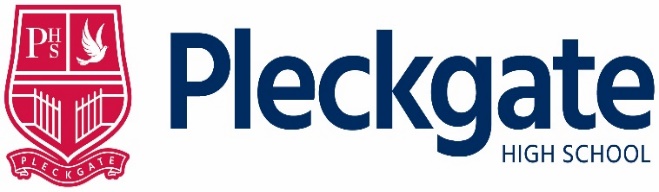 Local Governing Body (LGB) Membership (2017/2018)Resources Committee			    Name of GovernorDate of appointmentEnd of Term of OfficeLead areaIan Kendrick 27/01/1627/01/2020Chair of Governors Sharon Roscoe (EPT)27/01/16-Hussain Hassan27/01/1627/01/2020Des Callaghan (EPT)27/01/16-Daniel Lord27/01/1627/01/2020SafeguardingMike Chester27/04/1627/04/2020FinanceVice Chair of GovernorsMichael Bradshaw (Sponsor Governor)04/09/1704/09/2021Health & SafetyPupil PremiumShabnum Makba06/12/1706/12/2021Clerk to Governors: Clare Baldwin (cbaldwin@ept-uk.com)Quorum – 50% of governors in attendanceClerk to Governors: Clare Baldwin (cbaldwin@ept-uk.com)Quorum – 50% of governors in attendanceClerk to Governors: Clare Baldwin (cbaldwin@ept-uk.com)Quorum – 50% of governors in attendanceClerk to Governors: Clare Baldwin (cbaldwin@ept-uk.com)Quorum – 50% of governors in attendanceSupport, challenge and intervention will be provided by the EPT Director of Performance and Standards for the following areas: Teaching and LearningPerformance and StandardsLiteracy and NumeracyPupil Premium(Please refer to Governance Scheme of Delegation where appropriate.)Support, challenge and intervention will be provided by the EPT Director of Performance and Standards for the following areas: Teaching and LearningPerformance and StandardsLiteracy and NumeracyPupil Premium(Please refer to Governance Scheme of Delegation where appropriate.)Support, challenge and intervention will be provided by the EPT Director of Performance and Standards for the following areas: Teaching and LearningPerformance and StandardsLiteracy and NumeracyPupil Premium(Please refer to Governance Scheme of Delegation where appropriate.)Support, challenge and intervention will be provided by the EPT Director of Performance and Standards for the following areas: Teaching and LearningPerformance and StandardsLiteracy and NumeracyPupil Premium(Please refer to Governance Scheme of Delegation where appropriate.)Name of GovernorIan Kendrick (Chair of Committee)Sharon RoscoeDes CallaghanMike Chester 